Тест 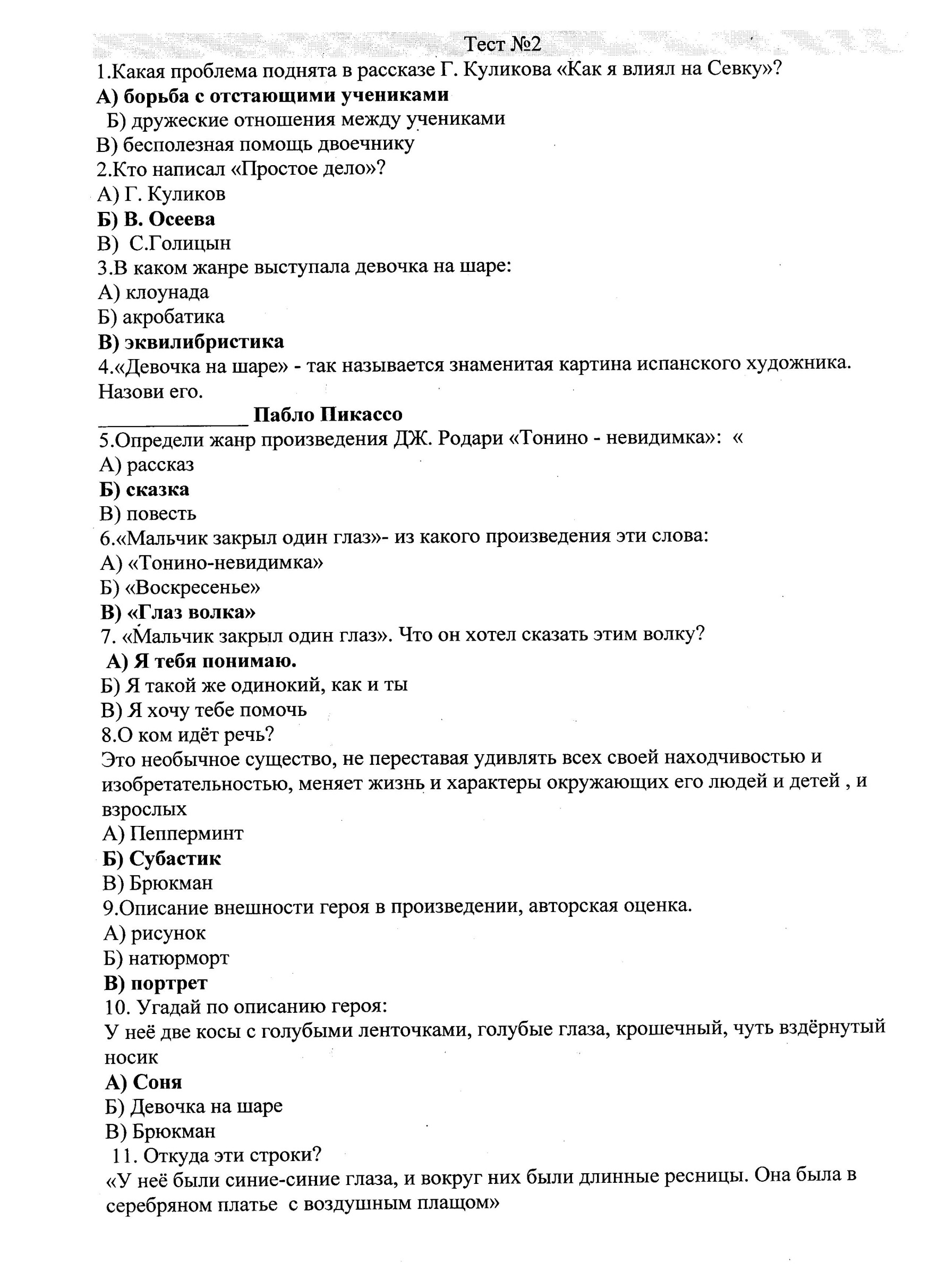 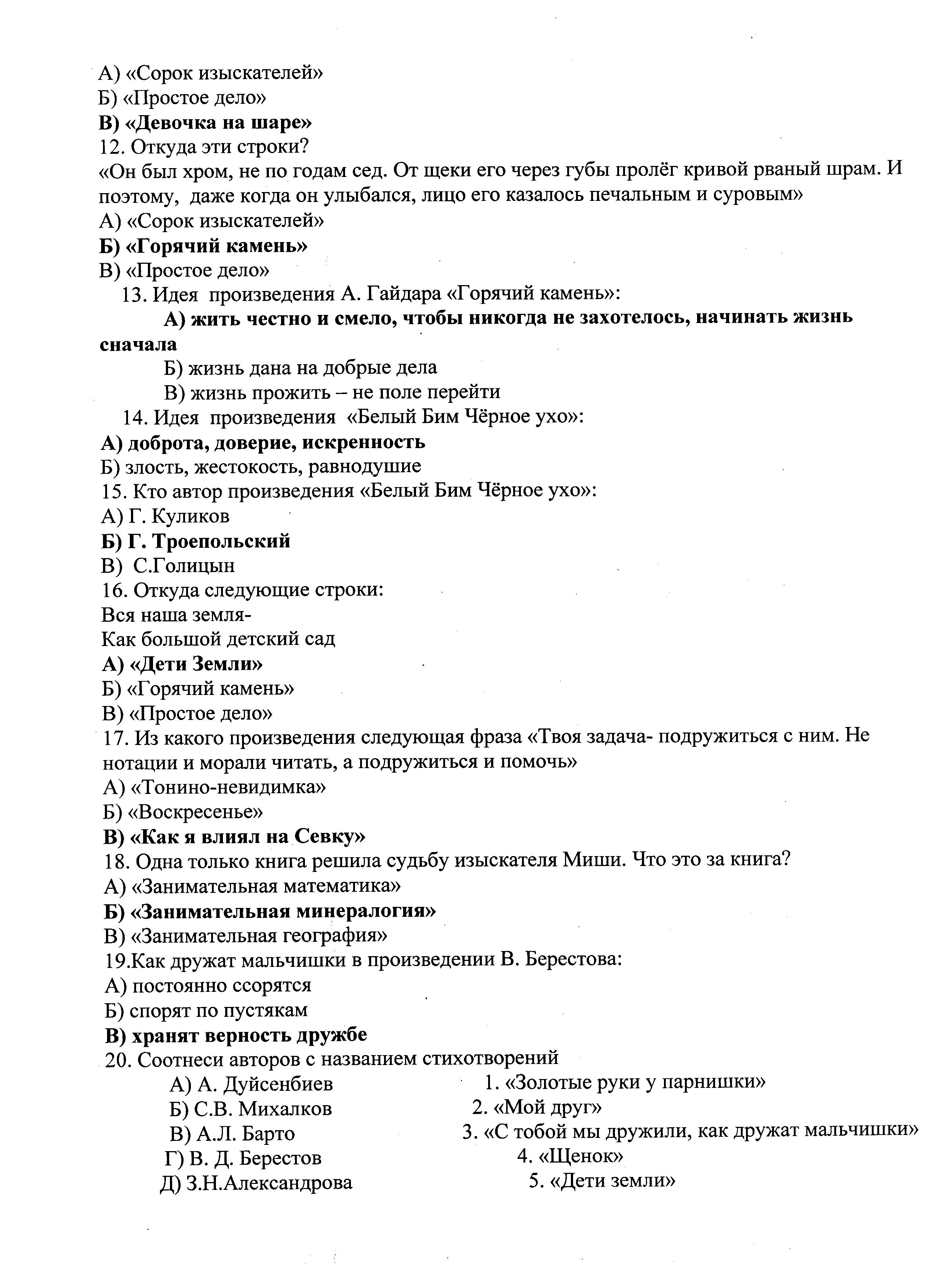 